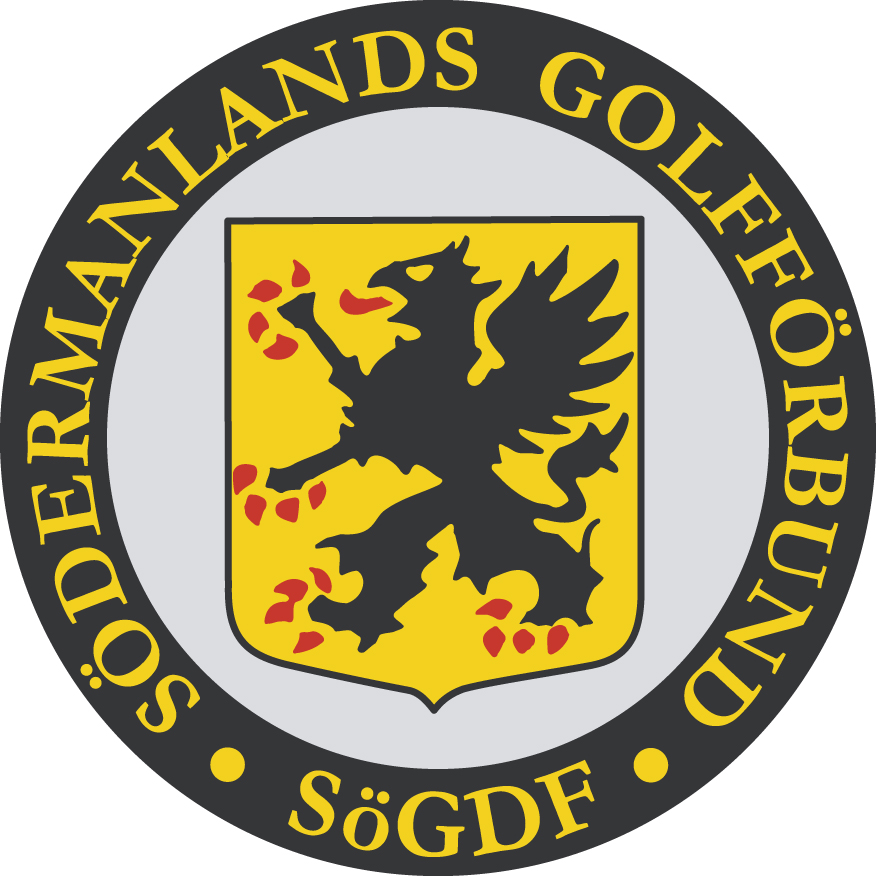 	DOMARRAPPORTTävling/speldag:Bana:Antal deltagare:Tävlingsledare:Domare:Banbesiktning:Händelser med domaringripande:Övrigt: 